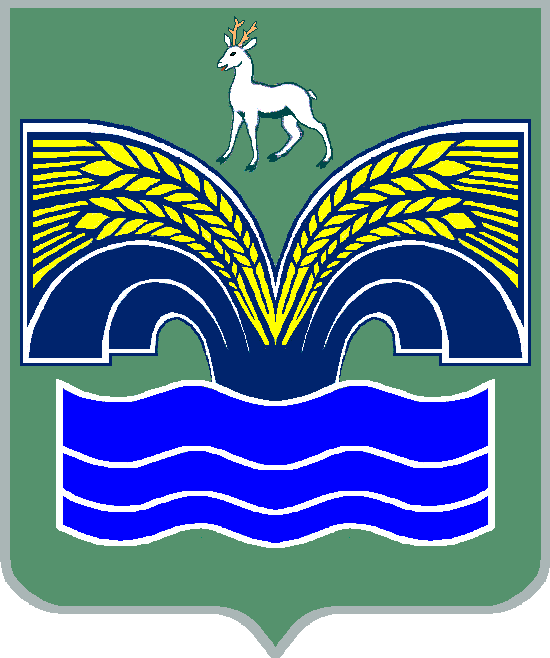  АДМИНИСТРАЦИЯМУНИЦИПАЛЬНОГО РАЙОНА КРАСНОЯРСКИЙСАМАРСКОЙ ОБЛАСТИПОСТАНОВЛЕНИЕ      _______________№ _____О внесении изменений в  муниципальную программу «Развитие агропромышленного комплекса муниципального района Красноярский Самарской области на 2019-2022 годы»В соответствии с п. 25 ч. 1 ст. 15, п. 3 ч. 4 ст. 36 Федерального закона от 06.10.2003 № 131-ФЗ  «Об общих принципах организации местного самоуправления в Российской Федерации», законом Самарской области от 03.04.2009 №  41- ГД «О наделении органов местного самоуправления на территории Самарской области отдельными государственными полномочиями по поддержке сельскохозяйственного производства», постановлением Правительства Самарской области от 19.02.2013 № 44 «О мерах, направленных на реализацию переданных органам местного самоуправления на территории Самарской области отдельных государственных полномочий по поддержке сельскохозяйственного производства», п. 5 ст. 40 Устава муниципального района Красноярский Самарской области, принятого решением Собрания представителей муниципального района Красноярский Самарской области от 14.05.2015  № 20-СП, постановлением администрации муниципального района Красноярский Самарской области от 12.03.2020 № 65 «Об утверждении Порядка разработки и реализации муниципальных программ муниципального района Красноярский Самарской области» Администрация муниципального района Красноярский Самарской области ПОСТАНОВЛЯЕТ:1. Внести в муниципальную программу «Развитие агропромышленного комплекса муниципального района Красноярский Самарской области на 2019-2022 годы» (далее - Программа), утвержденную постановлением администрации муниципального района Красноярский Самарской области от 13.06.2019 № 198 (с изменениями от 15.05.2020 №131, от 15.12.2020 № 405), следующие изменения:1.1.       Паспорт Программы изложить в следующей редакции: «»;1.2. Раздел 2 Программы «Основная цель, задачи и сроки реализации Программы» изложить  в следующей редакции: «Цель Программы - устойчивое развитие агропромышленного комплекса муниципального района Красноярский Самарской области в 2019-2022 годах.Основными задачами Программы являются:1.	Реализация проектов (мероприятий) и популяризация достижений в развитии сельскохозяйственной отрасли муниципального района Красноярский Самарской области (увеличение производства зерна; увеличение поголовья коров и производства продукции животноводства в крестьянских фермерских хозяйствах и  сельскохозяйственных организациях);2. Проведение информационно-консультационной работы среди населения о существующих мерах государственной поддержки сельскохозяйственной потребительской кооперации;3. Проведение информационно-консультационной работы среди населения о существующих мерах государственной поддержки начинающих фермеров и по грантовой поддержке развития молочного животноводства;4. Стимулирование развития крестьянских фермерских хозяйств и сельскохозяйственных кооперативов.Важнейшими целевыми показателями эффективности реализации Программы являются:- производство молока в крестьянских фермерских хозяйствах и сельскохозяйственных организациях;- производство мяса скота и птицы в крестьянских фермерских хозяйствах и сельскохозяйственных организациях;- поголовье коров в крестьянских фермерских хозяйствах и сельскохозяйственных организациях;- поголовье лошадей в крестьянских фермерских хозяйствах и сельскохозяйственных организациях;- производство зерновых и зернобобовых в крестьянских фермерских хозяйствах и сельскохозяйственных организациях;- площадь сельскохозяйственных территорий, обработанная от карантинных сорняков;- количество проведенных консультативно - разъяснительных работ с сельхозтоваропроизводителями муниципального района Красноярский Самарской области по присвоению символики «Самарское качество», «Самарский продукт», «Сделано в Самарской области»;- количество принятых членов сельскохозяйственного потребительского кооператива (кроме кредитных) из числа субъектов малого и среднего предпринимательства, включая личные подсобные хозяйства и крестьянские фермерские хозяйства;- субсидирование сельхозтоваропроизводителей и организаций агропромышленного комплекса, осуществляющих свою деятельность на территории муниципального района Красноярский Самарской области, в целях возмещения затрат в связи с производством сельскохозяйственной продукции в части расходов на развитие молочного животноводства;- субсидирование сельхозтоваропроизводителей муниципального района Красноярский Самарской области на возмещение части затрат по приобретению кормов при условии неснижения поголовья.Сроки реализации Программы: 2019 - 2022 годы.»;1.3. Раздел 3 Программы «Целевые индикаторы и показатели Программы, характеризующие ежегодный ход и итоги реализации» изложить в новой редакции в  соответствии с приложением 1 к настоящему постановлению;1.4. Раздел 4 Программы «Перечень основных мероприятий муниципальной программы «Развитие агропромышленного комплекса муниципального района Красноярский Самарской области на 2019-2022 годы» изложить в новой редакции в  соответствии с приложением 2 к настоящему постановлению;1.5.  Раздел 5 Программы «Обоснование ресурсного обеспечения Программы» изложить в следующей редакции:«Общий объем бюджетных средств, направленных на реализацию мероприятий Программы, составляет 38781,5 тыс. рублей, в том числе по годам:          2019 г. – 15567,5 тыс. рублей,            2020 г. – 11759 тыс. рублей,            2021 г. – 11455 тыс. рублей,            2022 г. – 0, из них:        	объем средств, поступающих в бюджет муниципального района Красноярский Самарской области из областного бюджета, направленных на реализацию мероприятий Программы в 2019 – 2022 годах, составляет 37456,8 тыс. рублей, в том числе по годам:2019 г. – 14957,8 тыс. рублей;2020 г. – 11483 тыс. рублей;2021 г. – 11016 тыс. рублей;2022 г. – 0. ».Опубликовать настоящее постановление в газете «Красноярский вестник» и разместить на официальном сайте Администрации муниципального района Красноярский Самарской области в сети Интернет.Настоящее постановление вступает в силу со дня его официального опубликования.Глава района                                                                               М.В.БелоусовРешетихина 2-11-28Согласовано:Заместитель Главы муниципального района Красноярский Самарской области                                                                                         И.В.ЛысенковаРуководитель МКУ – Управлениесельского хозяйства администрации муниципального района                                                            Красноярский Самарской области                                           Н.В.ЗинковскийРуководитель правового управления                                                                    администрации муниципального районаКрасноярский Самарской области                                                Н.А.ДержаевРуководитель финансового управленияадминистрации муниципального районаКрасноярский Самарской области                                           Е.Е. ГоловановаРуководитель управления экономики и инвестиций администрации муниципальногорайона Красноярский Самарской области                                М.О. СкороходНачальник общего отдела правового управленияадминистрации муниципального районаКрасноярский Самарской области                                              О.К.Морозова                                                                                                                        Приложение 1                                                                 к постановлению администрации                                                            муниципального района Красноярский                                                                               Самарской области                                                                     от _______________№ ______«3. Целевые индикаторы и показатели Программы,характеризующие ежегодный ход и итоги реализации»«4. Перечень мероприятий муниципальной программы «Развитие агропромышленного комплексамуниципального района Красноярский Самарской области на 2019-2022 годы»»Наименование ПрограммыРазвитие агропромышленного комплекса муниципального района Красноярский Самарской области на 2019-2022 годыОснование для разработки Программып. 25 ч. 1 ст. 15 Федерального закона от 06.10.2003       № 131-ФЗ  «Об общих принципах организации местного самоуправления в Российской Федерации»Дата принятия решения о разработке ПрограммыПеречень муниципальных программ муниципального района Красноярский Самарской области, утвержденный постановлением администрации муниципального района Красноярский Самарской области от 21.04.2020 № 112Ответственный исполнитель ПрограммыМуниципальное казённое учреждение-Управление сельского хозяйства администрации муниципального района Красноярский Самарской областиИсполнители ПрограммыМБУ «Информационный центр Красноярского района»; муниципальное казённое учреждение«Хозяйственно - эксплуатационная служба» муниципального района Красноярский Самарской областиЦели  ПрограммыОсновная цель Программы - устойчивое развитие агропромышленного комплекса муниципального района Красноярский Самарской области на 2019-2022 годыЗадачи  ПрограммыОсновными задачами Программы являются:Реализация проектов (мероприятий) и популяризация достижений в развитии сельскохозяйственной отрасли муниципального района Красноярский Самарской области (увеличение производства зерна; увеличение поголовья коров и производства продукции животноводства в крестьянских фермерских хозяйствах и сельскохозяйственных организациях);2. Проведение информационно-консультационной работы среди населения о существующих мерах государственной поддержки сельскохозяйственной потребительской кооперации;3. Проведение информационно-консультационной работы среди населения о существующих мерах государственной поддержки начинающих фермеров и по грантовой поддержке развития молочного животноводства;4. Стимулирование развития крестьянских фермерских хозяйств и сельскохозяйственных кооперативов.Показатели (индикаторы) эффективности реализации ПрограммыЗадача 1: реализация проектов (мероприятий) и популяризация достижений в развитии сельскохозяйственной отрасли муниципального района Красноярский Самарской области:производство молока в крестьянских фермерских хозяйствах и сельскохозяйственных организациях;производство мяса скота и птицы в крестьянских фермерских хозяйствах и сельскохозяйственных организациях;поголовье коров в крестьянских фермерских хозяйствах и сельскохозяйственных организациях;поголовье лошадей в крестьянских фермерских хозяйствах и сельскохозяйственных организациях;производство зерновых и зернобобовых в крестьянских фермерских хозяйствах и сельскохозяйственных организациях;площадь сельскохозяйственных территорий, обработанная от карантинных сорняков.Задача 2: проведение информационно-консультационной работы среди населения о существующих мерах государственной поддержки сельскохозяйственной потребительской кооперации:  -  количество принятых членов сельскохозяйственного потребительского кооператива (кроме кредитных) из числа субъектов малого и среднего предпринимательства, включая личные подсобные хозяйства и крестьянские фермерские хозяйства. Задача 3: проведение информационно-консультационной работы среди населения о существующих мерах государственной поддержки начинающих фермеров и по грантовой поддержке развития молочного животноводства:- количество проведенных консультативно-разъяснительных работ с сельхозтоваропроиз-водителями муниципального района Красноярский Самарской области по присвоению символики «Самарское качество», «Самарский продукт», «Сделано в Самарской области».Задача 4: стимулирование развития крестьянских фермерских хозяйств и сельскохозяйственных кооперативов:субсидирование сельхозтоваропроизводителей и организаций агропромышленного комплекса, осуществляющих свою деятельность на территории муниципального района Красноярский Самарской области, в целях возмещения затрат в связи с производством сельскохозяйственной продукции в части расходов на развитие молочного животноводства;субсидирование сельхозтоваропроизводителей муниципального района Красноярский Самарской области на возмещение части затрат по приобретению кормов при условии неснижения поголовьяЭтапы и сроки реализации Программы2019-2022 годыОбъем и источники финансирования мероприятий ПрограммыОбщий объем бюджетных средств, направленных на реализацию мероприятий Программы, составляет 38781,5 тыс. рублей, в том числе по годам:          2019 г. – 15567,5 тыс. рублей,            2020 г. – 11759 тыс. рублей,            2021 г. – 11455 тыс. рублей,            2022 г. – 0, из них:        объем средств, поступающих в бюджет муниципального района Красноярский Самарской области из областного бюджета, направленных на реализацию мероприятий Программы в 2019 – 2022 годах, составляет 37456,8 тыс. рублей, в том числе по годам:2019 г. – 14957,8 тыс. рублей;2020 г. – 11483 тыс. рублей;2021 г. – 11016  тыс. рублей;2022 г. – 0Ожидаемые результаты реализации ПрограммыРеализация поставленных Программой задач, позволяющих развивать отрасль сельского хозяйства, будет способствовать значительному подъему сельского хозяйства муниципального района Красноярский Самарской области, повышению его экономической эффективностиСистема организации контроля за исполнением ПрограммыОбщее руководство и контроль над ходомреализации Программы осуществляет заместитель Главы муниципального района Красноярский Самарской области № п/пНаименование цели, задачи, показателя (индикатора)Ед. измеренияПрогнозируемые значения показателя (индикатора)Прогнозируемые значения показателя (индикатора)Прогнозируемые значения показателя (индикатора)Прогнозируемые значения показателя (индикатора)№ п/пНаименование цели, задачи, показателя (индикатора)Ед. измерения2019202020212022Цель: Устойчивое развитие агропромышленного комплекса муниципального района Красноярский Самарской области Цель: Устойчивое развитие агропромышленного комплекса муниципального района Красноярский Самарской области Цель: Устойчивое развитие агропромышленного комплекса муниципального района Красноярский Самарской области Цель: Устойчивое развитие агропромышленного комплекса муниципального района Красноярский Самарской области Цель: Устойчивое развитие агропромышленного комплекса муниципального района Красноярский Самарской области Цель: Устойчивое развитие агропромышленного комплекса муниципального района Красноярский Самарской области Цель: Устойчивое развитие агропромышленного комплекса муниципального района Красноярский Самарской области          Задача 1: реализация проектов (мероприятий) и популяризация достижений в развитии сельскохозяйственной отрасли муниципального района Красноярский Самарской области         Задача 1: реализация проектов (мероприятий) и популяризация достижений в развитии сельскохозяйственной отрасли муниципального района Красноярский Самарской области         Задача 1: реализация проектов (мероприятий) и популяризация достижений в развитии сельскохозяйственной отрасли муниципального района Красноярский Самарской области         Задача 1: реализация проектов (мероприятий) и популяризация достижений в развитии сельскохозяйственной отрасли муниципального района Красноярский Самарской области         Задача 1: реализация проектов (мероприятий) и популяризация достижений в развитии сельскохозяйственной отрасли муниципального района Красноярский Самарской области         Задача 1: реализация проектов (мероприятий) и популяризация достижений в развитии сельскохозяйственной отрасли муниципального района Красноярский Самарской области         Задача 1: реализация проектов (мероприятий) и популяризация достижений в развитии сельскохозяйственной отрасли муниципального района Красноярский Самарской области1Производство молока в крестьянских фермерских хозяйствах и сельскохозяйственных организацияхтонн89509000905090602Производство мяса скота и птицы в крестьянских фермерских хозяйствах и сельскохозяйственных организацияхтонн33893365238023903Поголовье коров в крестьянских фермерских хозяйствах и сельскохозяйственных организацияхголов21172050206020804Поголовье лошадей в крестьянских фермерских хозяйствах и сельскохозяйственных организацияхголов4873903924055Производство зерновых и зернобобовых в крестьянских фермерских хозяйствах и сельскохозяйственных организацияхтонн5363,1     65,3536Площадь сельскохозяйственных территорий, обработанная от карантинных сорняковгектар    53,7184,85185,6258Задача 2: проведение информационно-консультационной работы среди населения о существующих мерах государственной поддержки сельскохозяйственной потребительской кооперацииЗадача 2: проведение информационно-консультационной работы среди населения о существующих мерах государственной поддержки сельскохозяйственной потребительской кооперацииЗадача 2: проведение информационно-консультационной работы среди населения о существующих мерах государственной поддержки сельскохозяйственной потребительской кооперацииЗадача 2: проведение информационно-консультационной работы среди населения о существующих мерах государственной поддержки сельскохозяйственной потребительской кооперацииЗадача 2: проведение информационно-консультационной работы среди населения о существующих мерах государственной поддержки сельскохозяйственной потребительской кооперацииЗадача 2: проведение информационно-консультационной работы среди населения о существующих мерах государственной поддержки сельскохозяйственной потребительской кооперацииЗадача 2: проведение информационно-консультационной работы среди населения о существующих мерах государственной поддержки сельскохозяйственной потребительской кооперации7Количество принятых членов сельскохозяйственного потребительского кооператива (кроме кредитных) из числа субъектов малого и среднего предпринимательства, включая личные подсобные хозяйства и крестьянские фермерские хозяйствапредприятий0040Задача 3: проведение информационно-консультационной работы среди населения о существующих мерах государственной поддержки начинающих фермеров и по грантовой поддержке развития молочного животноводства Задача 3: проведение информационно-консультационной работы среди населения о существующих мерах государственной поддержки начинающих фермеров и по грантовой поддержке развития молочного животноводства Задача 3: проведение информационно-консультационной работы среди населения о существующих мерах государственной поддержки начинающих фермеров и по грантовой поддержке развития молочного животноводства Задача 3: проведение информационно-консультационной работы среди населения о существующих мерах государственной поддержки начинающих фермеров и по грантовой поддержке развития молочного животноводства Задача 3: проведение информационно-консультационной работы среди населения о существующих мерах государственной поддержки начинающих фермеров и по грантовой поддержке развития молочного животноводства Задача 3: проведение информационно-консультационной работы среди населения о существующих мерах государственной поддержки начинающих фермеров и по грантовой поддержке развития молочного животноводства Задача 3: проведение информационно-консультационной работы среди населения о существующих мерах государственной поддержки начинающих фермеров и по грантовой поддержке развития молочного животноводства 8Количество проведенных консультативно-разъяснительных работ с сельхозтоваропроизводителями муниципального района Красноярский Самарской области по присвоению символики «Самарское качество», «Самарский продукт», «Сделано в Самарской области»единиц0121212      Задача 4: стимулирование развития крестьянских фермерских хозяйств и сельскохозяйственных кооперативов      Задача 4: стимулирование развития крестьянских фермерских хозяйств и сельскохозяйственных кооперативов      Задача 4: стимулирование развития крестьянских фермерских хозяйств и сельскохозяйственных кооперативов      Задача 4: стимулирование развития крестьянских фермерских хозяйств и сельскохозяйственных кооперативов      Задача 4: стимулирование развития крестьянских фермерских хозяйств и сельскохозяйственных кооперативов      Задача 4: стимулирование развития крестьянских фермерских хозяйств и сельскохозяйственных кооперативов      Задача 4: стимулирование развития крестьянских фермерских хозяйств и сельскохозяйственных кооперативов9Субсидирование сельскохозяйственных товаропроизводителей и организаций агропромышленного комплекса, осуществляющих свою деятельность на территории муниципального района Красноярский Самарской области, в целях возмещения затрат в связи с производством сельскохозяйственной продукции в части расходов на развитие молочного животноводствапредприятий    252226010Субсидирование сельхозтоваропроизводителей муниципального района Красноярский Самарской области на возмещение части затрат по приобретению кормов при условии неснижения поголовьяпредприятий2000Приложение 2к постановлению администрациимуниципального района КрасноярскийСамарской областиот _______________№ ______№ п/пНаименование программного мероприятияНаименование программного мероприятияСрок реализацииОбъем финансирования по годам, тыс. рублейОбъем финансирования по годам, тыс. рублейОбъем финансирования по годам, тыс. рублейОбъем финансирования по годам, тыс. рублейОбъем финансирования по годам, тыс. рублейВсегоИсполнительИсточник финансирования№ п/пНаименование программного мероприятияНаименование программного мероприятияСрок реализации2019202020202021202120222022ВсегоИсполнительИсточник финансированияЦель: устойчивое развитие агропромышленного комплекса муниципального района Красноярский Самарской областиЦель: устойчивое развитие агропромышленного комплекса муниципального района Красноярский Самарской областиЦель: устойчивое развитие агропромышленного комплекса муниципального района Красноярский Самарской областиЦель: устойчивое развитие агропромышленного комплекса муниципального района Красноярский Самарской областиЦель: устойчивое развитие агропромышленного комплекса муниципального района Красноярский Самарской областиЦель: устойчивое развитие агропромышленного комплекса муниципального района Красноярский Самарской областиЦель: устойчивое развитие агропромышленного комплекса муниципального района Красноярский Самарской областиЦель: устойчивое развитие агропромышленного комплекса муниципального района Красноярский Самарской областиЦель: устойчивое развитие агропромышленного комплекса муниципального района Красноярский Самарской областиЦель: устойчивое развитие агропромышленного комплекса муниципального района Красноярский Самарской областиЦель: устойчивое развитие агропромышленного комплекса муниципального района Красноярский Самарской областиЦель: устойчивое развитие агропромышленного комплекса муниципального района Красноярский Самарской областиЗадача 1: реализация проектов (мероприятий) и популяризация достижений в развитии сельскохозяйственной отраслимуниципального района Красноярский Самарской областиЗадача 1: реализация проектов (мероприятий) и популяризация достижений в развитии сельскохозяйственной отраслимуниципального района Красноярский Самарской областиЗадача 1: реализация проектов (мероприятий) и популяризация достижений в развитии сельскохозяйственной отраслимуниципального района Красноярский Самарской областиЗадача 1: реализация проектов (мероприятий) и популяризация достижений в развитии сельскохозяйственной отраслимуниципального района Красноярский Самарской областиЗадача 1: реализация проектов (мероприятий) и популяризация достижений в развитии сельскохозяйственной отраслимуниципального района Красноярский Самарской областиЗадача 1: реализация проектов (мероприятий) и популяризация достижений в развитии сельскохозяйственной отраслимуниципального района Красноярский Самарской областиЗадача 1: реализация проектов (мероприятий) и популяризация достижений в развитии сельскохозяйственной отраслимуниципального района Красноярский Самарской областиЗадача 1: реализация проектов (мероприятий) и популяризация достижений в развитии сельскохозяйственной отраслимуниципального района Красноярский Самарской областиЗадача 1: реализация проектов (мероприятий) и популяризация достижений в развитии сельскохозяйственной отраслимуниципального района Красноярский Самарской областиЗадача 1: реализация проектов (мероприятий) и популяризация достижений в развитии сельскохозяйственной отраслимуниципального района Красноярский Самарской областиЗадача 1: реализация проектов (мероприятий) и популяризация достижений в развитии сельскохозяйственной отраслимуниципального района Красноярский Самарской областиЗадача 1: реализация проектов (мероприятий) и популяризация достижений в развитии сельскохозяйственной отраслимуниципального района Красноярский Самарской областиЗадача 1: реализация проектов (мероприятий) и популяризация достижений в развитии сельскохозяйственной отраслимуниципального района Красноярский Самарской областиЗадача 1: реализация проектов (мероприятий) и популяризация достижений в развитии сельскохозяйственной отраслимуниципального района Красноярский Самарской области1.Организация и проведение праздника «День работника сельского хозяйства»Организация и проведение праздника «День работника сельского хозяйства»2019-2022100,00000000Муниципальное казённое учреждение-Управление сельского хозяйства администрации муниципального района Красноярский Самарской области2.Организация и проведение праздника «День поля», конкурса «Молодой пахарь»Организация и проведение праздника «День поля», конкурса «Молодой пахарь»2019-2022100,010010010010000300Муниципальное казённое учреждение «Хозяйственно эксплуатационная служба» муниципального района Красноярский Самарской областиБюджет муниципального района Красноярский  Самарской области3.Создание условий для развития сельскохозяйственного производства в поселениях в части проведения работ по уничтожению карантинных сорняков в муниципальном районе Красноярский Самарской областиСоздание условий для развития сельскохозяйственного производства в поселениях в части проведения работ по уничтожению карантинных сорняков в муниципальном районе Красноярский Самарской области2019-2022324,3,в т. ч. 314,61753 в т. ч. 15771753 в т. ч. 15772822, в т. ч.2483 2822, в т. ч.2483 004899,3в т. ч. 4374,6Муниципальное казённое учреждение-Управление сельского хозяйства администрации муниципального района Красноярский Самарской области;Бюджет муниципального района Красноярский  Самарской области, в т. ч. средства, поступившие из бюджета Самарской области Задача 2: проведение информационно-консультационной работы среди населения о существующих мерах государственной поддержки сельскохозяйственной потребительской кооперацииЗадача 2: проведение информационно-консультационной работы среди населения о существующих мерах государственной поддержки сельскохозяйственной потребительской кооперацииЗадача 2: проведение информационно-консультационной работы среди населения о существующих мерах государственной поддержки сельскохозяйственной потребительской кооперацииЗадача 2: проведение информационно-консультационной работы среди населения о существующих мерах государственной поддержки сельскохозяйственной потребительской кооперацииЗадача 2: проведение информационно-консультационной работы среди населения о существующих мерах государственной поддержки сельскохозяйственной потребительской кооперацииЗадача 2: проведение информационно-консультационной работы среди населения о существующих мерах государственной поддержки сельскохозяйственной потребительской кооперацииЗадача 2: проведение информационно-консультационной работы среди населения о существующих мерах государственной поддержки сельскохозяйственной потребительской кооперацииЗадача 2: проведение информационно-консультационной работы среди населения о существующих мерах государственной поддержки сельскохозяйственной потребительской кооперацииЗадача 2: проведение информационно-консультационной работы среди населения о существующих мерах государственной поддержки сельскохозяйственной потребительской кооперацииЗадача 2: проведение информационно-консультационной работы среди населения о существующих мерах государственной поддержки сельскохозяйственной потребительской кооперацииЗадача 2: проведение информационно-консультационной работы среди населения о существующих мерах государственной поддержки сельскохозяйственной потребительской кооперацииЗадача 2: проведение информационно-консультационной работы среди населения о существующих мерах государственной поддержки сельскохозяйственной потребительской кооперацииЗадача 2: проведение информационно-консультационной работы среди населения о существующих мерах государственной поддержки сельскохозяйственной потребительской кооперацииЗадача 2: проведение информационно-консультационной работы среди населения о существующих мерах государственной поддержки сельскохозяйственной потребительской кооперации4.Акселерация субъектов малого и среднего предпринимательства Акселерация субъектов малого и среднего предпринимательства 2019-2022Финансирование не требуетсяФинансирование не требуетсяФинансирование не требуетсяФинансирование не требуетсяФинансирование не требуетсяФинансирование не требуетсяФинансирование не требуетсяФинансирование не требуетсяМуниципальное казённое учреждение-Управление сельского хозяйства администрации муниципального района Красноярский Самарской областиЗадача 3: проведение информационно-консультационной работы среди населения о существующих мерах государственной поддержки начинающих фермеров и по грантовой поддержке развития молочного животноводстваЗадача 3: проведение информационно-консультационной работы среди населения о существующих мерах государственной поддержки начинающих фермеров и по грантовой поддержке развития молочного животноводстваЗадача 3: проведение информационно-консультационной работы среди населения о существующих мерах государственной поддержки начинающих фермеров и по грантовой поддержке развития молочного животноводстваЗадача 3: проведение информационно-консультационной работы среди населения о существующих мерах государственной поддержки начинающих фермеров и по грантовой поддержке развития молочного животноводстваЗадача 3: проведение информационно-консультационной работы среди населения о существующих мерах государственной поддержки начинающих фермеров и по грантовой поддержке развития молочного животноводстваЗадача 3: проведение информационно-консультационной работы среди населения о существующих мерах государственной поддержки начинающих фермеров и по грантовой поддержке развития молочного животноводстваЗадача 3: проведение информационно-консультационной работы среди населения о существующих мерах государственной поддержки начинающих фермеров и по грантовой поддержке развития молочного животноводстваЗадача 3: проведение информационно-консультационной работы среди населения о существующих мерах государственной поддержки начинающих фермеров и по грантовой поддержке развития молочного животноводстваЗадача 3: проведение информационно-консультационной работы среди населения о существующих мерах государственной поддержки начинающих фермеров и по грантовой поддержке развития молочного животноводстваЗадача 3: проведение информационно-консультационной работы среди населения о существующих мерах государственной поддержки начинающих фермеров и по грантовой поддержке развития молочного животноводстваЗадача 3: проведение информационно-консультационной работы среди населения о существующих мерах государственной поддержки начинающих фермеров и по грантовой поддержке развития молочного животноводстваЗадача 3: проведение информационно-консультационной работы среди населения о существующих мерах государственной поддержки начинающих фермеров и по грантовой поддержке развития молочного животноводстваЗадача 3: проведение информационно-консультационной работы среди населения о существующих мерах государственной поддержки начинающих фермеров и по грантовой поддержке развития молочного животноводстваЗадача 3: проведение информационно-консультационной работы среди населения о существующих мерах государственной поддержки начинающих фермеров и по грантовой поддержке развития молочного животноводства5.Информирование, выявление потенциальных участников и сопровождение начинающих фермеров Информирование, выявление потенциальных участников и сопровождение начинающих фермеров 2019-2022Финансирование не требуетсяФинансирование не требуетсяФинансирование не требуетсяФинансирование не требуетсяФинансирование не требуетсяФинансирование не требуетсяФинансирование не требуетсяФинансирование не требуетсяМуниципальное казённое учреждение-Управление сельского хозяйства администрации муниципального района Красноярский Самарской области6.Консультативно-разъяснительные работы с сельхозтоваропроизводи-телями муниципального района Красноярский Самарской области по присвоению символики «Самарское качество», «Самарский продукт», «Сделано в Самарской области»Консультативно-разъяснительные работы с сельхозтоваропроизводи-телями муниципального района Красноярский Самарской области по присвоению символики «Самарское качество», «Самарский продукт», «Сделано в Самарской области»2019-2022Финансирование не требуетсяФинансирование не требуетсяФинансирование не требуетсяФинансирование не требуетсяФинансирование не требуетсяФинансирование не требуетсяФинансирование не требуетсяФинансирование не требуетсяМуниципальное казённое учреждение-Управление сельского хозяйства администрации муниципального района Красноярский Самарской области;7.Публикация материалов о мероприятиях Программы в СМИПубликация материалов о мероприятиях Программы в СМИ2019-2022Финансирование не требуетсяФинансирование не требуетсяФинансирование не требуетсяФинансирование не требуетсяФинансирование не требуетсяФинансирование не требуетсяФинансирование не требуетсяФинансирование не требуетсяМБУ «Информационный центр Красноярского района»Задача 4: стимулирование развития крестьянских фермерских хозяйств и сельскохозяйственных кооперативовЗадача 4: стимулирование развития крестьянских фермерских хозяйств и сельскохозяйственных кооперативовЗадача 4: стимулирование развития крестьянских фермерских хозяйств и сельскохозяйственных кооперативовЗадача 4: стимулирование развития крестьянских фермерских хозяйств и сельскохозяйственных кооперативовЗадача 4: стимулирование развития крестьянских фермерских хозяйств и сельскохозяйственных кооперативовЗадача 4: стимулирование развития крестьянских фермерских хозяйств и сельскохозяйственных кооперативовЗадача 4: стимулирование развития крестьянских фермерских хозяйств и сельскохозяйственных кооперативовЗадача 4: стимулирование развития крестьянских фермерских хозяйств и сельскохозяйственных кооперативовЗадача 4: стимулирование развития крестьянских фермерских хозяйств и сельскохозяйственных кооперативовЗадача 4: стимулирование развития крестьянских фермерских хозяйств и сельскохозяйственных кооперативовЗадача 4: стимулирование развития крестьянских фермерских хозяйств и сельскохозяйственных кооперативовЗадача 4: стимулирование развития крестьянских фермерских хозяйств и сельскохозяйственных кооперативовЗадача 4: стимулирование развития крестьянских фермерских хозяйств и сельскохозяйственных кооперативовЗадача 4: стимулирование развития крестьянских фермерских хозяйств и сельскохозяйственных кооперативов8.Предоставление субсидий сельскохозяйственным товаропроизводителям и организациям агропромышленного комплекса, осуществляющим свою деятельность на территории муниципального района Красноярский Самарской области, в целях возмещения затрат в связи с производством сельскохозяйственной продукции в части расходов на развитие молочного животноводства муниципального района Красноярский Самарской областиПредоставление субсидий сельскохозяйственным товаропроизводителям и организациям агропромышленного комплекса, осуществляющим свою деятельность на территории муниципального района Красноярский Самарской области, в целях возмещения затрат в связи с производством сельскохозяйственной продукции в части расходов на развитие молочного животноводства муниципального района Красноярский Самарской области2019-202214643,214643,2990699068533033082,233082,2Муниципальное казённое учреждение-Управление сельского хозяйства администрации муниципального района Красноярский Самарской областиБюджет муниципального района Красноярский  Самарской области9.Субсидирование сельхозтоваропроизво-дителей муниципального района Красноярский Самарской области на возмещение части затрат по приобретению кормов при условии неснижения поголовьяСубсидирование сельхозтоваропроизво-дителей муниципального района Красноярский Самарской области на возмещение части затрат по приобретению кормов при условии неснижения поголовья2019-2022500,0500,00000500500Муниципальное казённое учреждение-Управление сельского хозяйства администрации муниципального района Красноярский Самарской областиБюджет муниципального района Красноярский  Самарской области10.Итого общий объем финансированияИтого общий объем финансирования2019-202215567,5, в т. ч. 14957,815567,5, в т. ч. 14957,811759, в т. ч. 1148311759, в т. ч. 1148311455, в т. ч. 11016038781,5, в т. ч.37456,838781,5, в т. ч.37456,8Муниципальное казённое учреждение-Управление сельского хозяйства администрации муниципального района Красноярский Самарской областиБюджет муниципального района Красноярский  Самарской области, в т. ч. средства, поступившие из бюджета Самарской области